CALL TO ORDERPledge Allegiance to the Flag (LG)Moment of SilenceADOPTION OF AGENDAAPPROVAL OF THE MINUTES3.	Approval of the minutes from the January 12, 2021 Regular Session Minutes, the January 25, 2021 Work Session and Closed Session Minutes. CONSENT AGENDA4.	Revenue and Finance Reports as of 01/31/21PUBLIC COMMENTPUBLIC HEARING7.	Public Hearing for a PSA for Old Police Lot and Other Parcel Options (Ryan Spitzer) - Public Hearing to present a Purchase/Sale Agreement with US Developments. (INFORMATIONAL).OLD BUSINESS          8.      Board Appointments: (Barbara Monticello) Complete board appointments from last meeting including Planning 
                  Board, Board of Adjustment and Arts and Science Council. (ACTION ITEM).  NEW BUSINESS9.     Council Vote on PSA with US Developments (Ryan Spitzer). Once the Public Hearing has ended, Council will need to vote on this item. (ACTION ITEM)10.	Adoption of Mobility Plan (Travis Morgan) – Kimley-Horn to do a short presentation to the public after which Council will need to vote on adopting the plan (ACTION ITEM).11.	Organization Structure/K-9 Officer of Police Department (Chief Hudgins) – Chief Hudgins will present his plan for proposed organizational structure of the Pineville Police Department (INFORMATIONAL).  STAFF UPDATE13.	Managers Report/Staff Reports14.	Calendar of Events for February/March 2021CLOSED SESSION - NoneADJOURNIf you require any type of reasonable accommodation as a result of physical, sensory, or mental disability in order to participate in this meeting, please contact Barbara Monticello, Clerk of Council, at 704-889-2291 or bmonticello@pinevillenc.gov. Three days’ notice is required.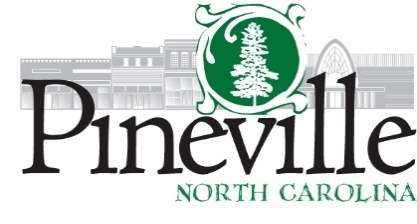 Town Council Regular MeetingPineville Hut Meeting FacilityTuesday, FEBRUARY 9, 2021 AT 6:30 PMAgendaAgenda